SUNNYVALE DAY AT THE CAPITOL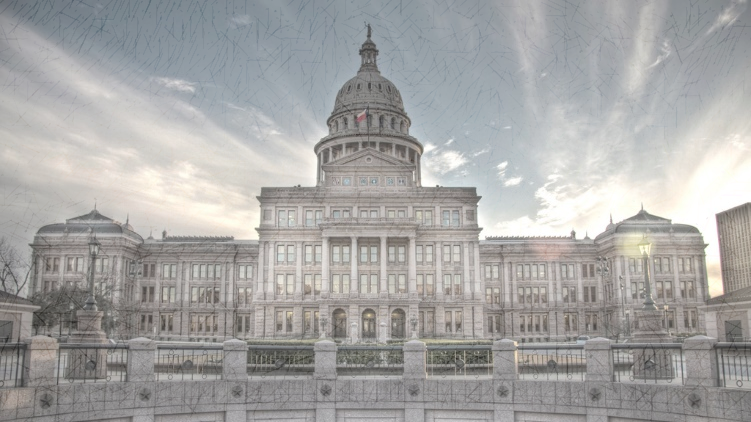 APRIL 11, 2019Please join the Town of Sunnyvale, the Sunnyvale Economic Development Corporations, Sunnyvale Chamber of Commerce, and the Sunnyvale ISD as we travel to Austin for Sunnyvale Day at the Capitol. Meet and speak with our State Representatives and hear from special speakers on topics that concern the Town of Sunnyvale. RSVP must be received by March 20, 2019 to Traci Anderson at traci.anderson@townofsunnyvale.orgTentative Agenda:5:30 am – Begin arriving at Sunnyvale Town Hall6:00 am – Bus will depart from Town Hall9:30 am – Arrive at the Capitol in Austin10:00 am – Visiting with Representatives and recognition in both the Senate and the House11:30 am – Lunch with Speaker1:00 pm – Other speakers/Visitors3:00 pm – Depart Austin and head back to Sunnyvale6:30 pm – Arrive at Sunnyvale Town Hall